Bu çalışma; Bölüm Danışmanlık hizmetlerinin geliştirilmesi için hazırlanmıştır. Teşekkür ederiz.Aşağıdaki soruları 1 - 5 arasında yanıtlayınız. Diğer görüş ve önerileriniz : ……………………..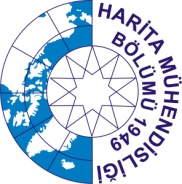 YTÜ, İNŞAAT FAKÜLTESİHARİTA MÜHENDİSLİĞİ BÖLÜMÜ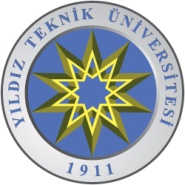 Ad-Soyadı:Öğrenci No:e-mail:      I. Öğretim       II. ÖğretimDanışmanı:Anket Tarihi:1: Çok az      2: Az	    3: Orta	  4: İyi	5: Çok iyi543211Danışmanlık Hizmeti konusunda yeteri bilginiz var mı?2Danışmanınızın hangi Öğretim Üyesi olduğunu biliyor musunuz?3Danışmana ihtiyaç duyuyor musunuz?4Danışmanınızla yeteri kadar görüşebiliyor musunuz?5Danışmanınızla görüşmelerinizden verim alabiliyor musunuz?6Danışmanınızın size verdiği bilgiler yeterli oluyor mu?7Ders seçme (ekleme/çıkarma) dönemlerinde danışmana başvurma ihtiyacı duydunuz mu?8Size ders seçimi (ekleme/çıkarma dahil) yeteri bilgi dönüşü oldu mu?9Danışmana ders dışı problemlerinizde (özel) hiç danışma ihtiyacı duydunuz mu?10Danışman burslar hakkında yeteri bilgiye sahip midir? Böyle bir işlem hakkında bilgi aldınız mı?11Danışmanın yönlendirme konusunda ilgisi ve alakası yeterli midir?